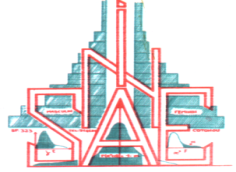 Evolution hebdomadaire de prix des produits de grande consommation et leur variation dans certaines principales villes Période : semaine du 11 septembre au 17 septembre 2017Institut National de la Statistique et de l’Analyse Economique                       Direction des Statistiques Sociales Produits, prix moyens et variationsProduits, prix moyens et variationsLes principales villesLes principales villesLes principales villesLes principales villesLes principales villesLes principales villesLes principales villesLes principales villesProduits, prix moyens et variationsProduits, prix moyens et variationsCotonouPorto-NovoParakouAbomeyBohiconCococodjiNatitingouLokossaMaïs séchés en grains vendu au détail (1KG)PrixMaïs séchés en grains vendu au détail (1KG)Variation(*)558377400539432355497Riz en grains longs vendu au détail (1KG)PrixRiz en grains longs vendu au détail (1KG)Variation(*)443405349323382253378Sorgho  (1KG)PrixSorgho  (1KG)Variation(*)460303454388450257413Mil  (1KG)PrixMil  (1KG)Variation(*)522303246308372363291Gari 2ème qualité (1 KG)PrixGari 2ème qualité (1 KG)Variation(*)814704586684710487609Haricot blanc(1 KG)PrixHaricot blanc(1 KG)Variation(*)7002463003002250212367Ignames(1 KG)PrixIgnames(1 KG)Variation(*)342292262203394266139Tomate fraiche(1 KG)PrixTomate fraiche(1 KG)Variation(*)621162624350545243669Piment frais  au kg (1 KG)PrixPiment frais  au kg (1 KG)Variation(*)281585546218690280763Oignon frais rond (1 KG)PrixOignon frais rond (1 KG)Variation(*)767700750750900900900Huile d'arachide artisanale (1 L)PrixHuile d'arachide artisanale (1 L)Variation(*)800717700675817700800Huile de Palme non raffiné (1 L)PrixHuile de Palme non raffiné (1 L)Variation(*)492600550550450700500Pétrole lampant vendu en vrac (1 L)PrixPétrole lampant vendu en vrac (1 L)Variation(*)333325350350325350400Essence Kpayo (1 L)PrixEssence Kpayo (1 L)Variation(*)3300306031003100309735003125Gaz domestique (6Kg)PrixGaz domestique (6Kg)Variation(*)6500650065006500644570006500Gaz domestique (12 KG)PrixGaz domestique (12 KG)Variation(*)1200100010001000120012001100Chinchard congelé  (Silvi) (1 KG)PrixChinchard congelé  (Silvi) (1 KG)Variation(*)3000200020002000300015002500Viande de bœuf sans os (1 KG)PrixViande de bœuf sans os (1 KG)Variation(*)3000250025002500300020002500Viande de mouton (1 KG)PrixViande de mouton (1 KG)Variation(*)4267500042004200426750004500Riz importé Gino (5 KG)PrixRiz importé Gino (5 KG)Variation(*)11009001000100011001000950Lait concentré JAGO (450 G)PrixLait concentré JAGO (450 G)Variation(*)450483500500450500500Farine de blé (1 KG)PrixFarine de blé (1 KG)Variation(*)67000710006500065000666677500068000Ciment NOCIBE (1tonne)PrixCiment NOCIBE (1tonne)Variation(*)67000710006500065000668337600068000Ciment SCB Lafarge (1tonne)PrixCiment SCB Lafarge (1tonne)Variation(*)450000490000360000360000416667525000420000Fer à béton (barre de 8) (1tonne)PrixFer à béton (barre de 8) (1tonne)Variation(*)450000490000360000360000416667525000420000Fer à béton (barre de 10) (1tonne)PrixFer à béton (barre de 10) (1tonne)Variation(*)* Les variations sont en pourcentage (%) et relatives à la semaine précédente.* Les variations sont en pourcentage (%) et relatives à la semaine précédente.* Les variations sont en pourcentage (%) et relatives à la semaine précédente.* Les variations sont en pourcentage (%) et relatives à la semaine précédente.Source : DSS/INSAE